Anexo 3Nome do Indicado: __________________________________Área de Conhecimento: ______________________________Link do currículo Lattes: ______________________________Justificativa para a indicação do candidato (até 5.000 caracteres com espaços):____________________________________________________________________________________________________________________________________________________________Quadro com as informações do indicado nos últimos 10 anos (2013 até 2023, inclusive):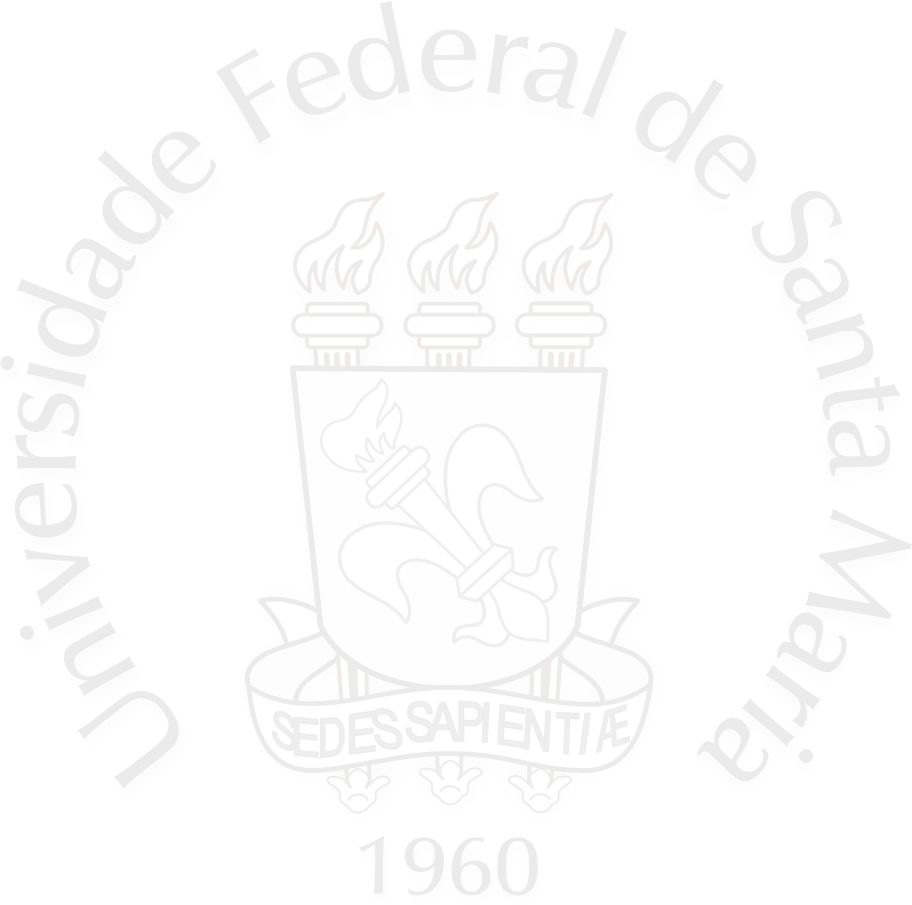 Item de avaliação do perfilMarque com x quando positivoNão preencher1 – Professor titular2 – Bolsista PQ do CNPq3 – Bolsista DT do CNPq4 – Coordenador de PPG5 – Diretor de Unidade de Ensino6 – Pró-reitor ou Reitor7 – Atividades de representação7.1 – Membro de comitês em agências de fomento externas (CNPq, CAPES, FAPERGS, FINEP, ou similares)7.2 – Membro de diretoria de organizações científicas (sociedades, fundações, ou similares)7.3 – Organização de eventos científicos7.4 – Palestrante em eventos científicosItem de avaliação da produçãoQuantidadeNão preencher1 – Artigos publicados1.1 – Qualis A11.2 – Qualis A21.3 – Qualis A31.4 – Qualis A42 – Livros ou capítulos de livro2.1 – Autoria ou organização de livros didáticos ou técnicos ou artísticos2.2 – Autoria ou co-autoria de capítulos de livros didáticos ou técnicos ou artísticos3 – Propriedades intelectuais ou patentes3.1 – patentes depositadas ou licenciadas4 – Formação de recursos humanos4.1 – Supervisão de pós-doutorado4.2 – Orientação concluída de doutorado4.3 – Orientação concluída de mestrado 4.4 – Orientação concluída de residência ou especialização4.5 – Orientação concluída de iniciação científica ou tecnológica